For the purpose of national external moderation:only six WORD templates are required where availablesamples are not required to be randomly selectedthere should be one each of N, A, M, E and up to 2 othersdescriptions of evidence and explanations of judgements are not required for all other students, and a spreadsheet may be used.			Alternative Evidence Gathering Template – Internal AssessmentAlternative Evidence Gathering Template – Internal AssessmentAlternative Evidence Gathering Template – Internal AssessmentAlternative Evidence Gathering Template – Internal AssessmentAlternative Evidence Gathering Template – Internal AssessmentAlternative Evidence Gathering Template – Internal AssessmentAlternative Evidence Gathering Template – Internal AssessmentAlternative Evidence Gathering Template – Internal AssessmentAlternative Evidence Gathering Template – Internal AssessmentAlternative Evidence Gathering Template – Internal AssessmentAlternative Evidence Gathering Template – Internal AssessmentAlternative Evidence Gathering Template – Internal AssessmentAlternative Evidence Gathering Template – Internal AssessmentAlternative Evidence Gathering Template – Internal AssessmentAlternative Evidence Gathering Template – Internal AssessmentAlternative Evidence Gathering Template – Internal Assessment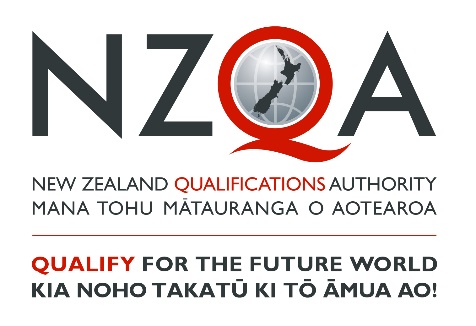 These templates must only be used to record student achievement and report results where remote assessment is the only practical option and the collection of direct assessment evidence from students has not been at all possible. ‘Alternative Evidence’ is student evidence for internally assessed standards that has been seen or heard within the teaching and learning programme. These templates do not signal a reduction in what is accepted for each grade, but rather a means of summarising evidence for reporting. These templates must be viewed in conjunction with the standard and assessment advice forwarded to schools to ensure that valid, credible and reliable assessment and learning has occurred before the standard is awarded. While physical evidence of student work does not need to be attached, the assessor decisions made must also be verified internally before reporting results.These templates must only be used to record student achievement and report results where remote assessment is the only practical option and the collection of direct assessment evidence from students has not been at all possible. ‘Alternative Evidence’ is student evidence for internally assessed standards that has been seen or heard within the teaching and learning programme. These templates do not signal a reduction in what is accepted for each grade, but rather a means of summarising evidence for reporting. These templates must be viewed in conjunction with the standard and assessment advice forwarded to schools to ensure that valid, credible and reliable assessment and learning has occurred before the standard is awarded. While physical evidence of student work does not need to be attached, the assessor decisions made must also be verified internally before reporting results.These templates must only be used to record student achievement and report results where remote assessment is the only practical option and the collection of direct assessment evidence from students has not been at all possible. ‘Alternative Evidence’ is student evidence for internally assessed standards that has been seen or heard within the teaching and learning programme. These templates do not signal a reduction in what is accepted for each grade, but rather a means of summarising evidence for reporting. These templates must be viewed in conjunction with the standard and assessment advice forwarded to schools to ensure that valid, credible and reliable assessment and learning has occurred before the standard is awarded. While physical evidence of student work does not need to be attached, the assessor decisions made must also be verified internally before reporting results.These templates must only be used to record student achievement and report results where remote assessment is the only practical option and the collection of direct assessment evidence from students has not been at all possible. ‘Alternative Evidence’ is student evidence for internally assessed standards that has been seen or heard within the teaching and learning programme. These templates do not signal a reduction in what is accepted for each grade, but rather a means of summarising evidence for reporting. These templates must be viewed in conjunction with the standard and assessment advice forwarded to schools to ensure that valid, credible and reliable assessment and learning has occurred before the standard is awarded. While physical evidence of student work does not need to be attached, the assessor decisions made must also be verified internally before reporting results.These templates must only be used to record student achievement and report results where remote assessment is the only practical option and the collection of direct assessment evidence from students has not been at all possible. ‘Alternative Evidence’ is student evidence for internally assessed standards that has been seen or heard within the teaching and learning programme. These templates do not signal a reduction in what is accepted for each grade, but rather a means of summarising evidence for reporting. These templates must be viewed in conjunction with the standard and assessment advice forwarded to schools to ensure that valid, credible and reliable assessment and learning has occurred before the standard is awarded. While physical evidence of student work does not need to be attached, the assessor decisions made must also be verified internally before reporting results.These templates must only be used to record student achievement and report results where remote assessment is the only practical option and the collection of direct assessment evidence from students has not been at all possible. ‘Alternative Evidence’ is student evidence for internally assessed standards that has been seen or heard within the teaching and learning programme. These templates do not signal a reduction in what is accepted for each grade, but rather a means of summarising evidence for reporting. These templates must be viewed in conjunction with the standard and assessment advice forwarded to schools to ensure that valid, credible and reliable assessment and learning has occurred before the standard is awarded. While physical evidence of student work does not need to be attached, the assessor decisions made must also be verified internally before reporting results.These templates must only be used to record student achievement and report results where remote assessment is the only practical option and the collection of direct assessment evidence from students has not been at all possible. ‘Alternative Evidence’ is student evidence for internally assessed standards that has been seen or heard within the teaching and learning programme. These templates do not signal a reduction in what is accepted for each grade, but rather a means of summarising evidence for reporting. These templates must be viewed in conjunction with the standard and assessment advice forwarded to schools to ensure that valid, credible and reliable assessment and learning has occurred before the standard is awarded. While physical evidence of student work does not need to be attached, the assessor decisions made must also be verified internally before reporting results.These templates must only be used to record student achievement and report results where remote assessment is the only practical option and the collection of direct assessment evidence from students has not been at all possible. ‘Alternative Evidence’ is student evidence for internally assessed standards that has been seen or heard within the teaching and learning programme. These templates do not signal a reduction in what is accepted for each grade, but rather a means of summarising evidence for reporting. These templates must be viewed in conjunction with the standard and assessment advice forwarded to schools to ensure that valid, credible and reliable assessment and learning has occurred before the standard is awarded. While physical evidence of student work does not need to be attached, the assessor decisions made must also be verified internally before reporting results.These templates must only be used to record student achievement and report results where remote assessment is the only practical option and the collection of direct assessment evidence from students has not been at all possible. ‘Alternative Evidence’ is student evidence for internally assessed standards that has been seen or heard within the teaching and learning programme. These templates do not signal a reduction in what is accepted for each grade, but rather a means of summarising evidence for reporting. These templates must be viewed in conjunction with the standard and assessment advice forwarded to schools to ensure that valid, credible and reliable assessment and learning has occurred before the standard is awarded. While physical evidence of student work does not need to be attached, the assessor decisions made must also be verified internally before reporting results.These templates must only be used to record student achievement and report results where remote assessment is the only practical option and the collection of direct assessment evidence from students has not been at all possible. ‘Alternative Evidence’ is student evidence for internally assessed standards that has been seen or heard within the teaching and learning programme. These templates do not signal a reduction in what is accepted for each grade, but rather a means of summarising evidence for reporting. These templates must be viewed in conjunction with the standard and assessment advice forwarded to schools to ensure that valid, credible and reliable assessment and learning has occurred before the standard is awarded. While physical evidence of student work does not need to be attached, the assessor decisions made must also be verified internally before reporting results.These templates must only be used to record student achievement and report results where remote assessment is the only practical option and the collection of direct assessment evidence from students has not been at all possible. ‘Alternative Evidence’ is student evidence for internally assessed standards that has been seen or heard within the teaching and learning programme. These templates do not signal a reduction in what is accepted for each grade, but rather a means of summarising evidence for reporting. These templates must be viewed in conjunction with the standard and assessment advice forwarded to schools to ensure that valid, credible and reliable assessment and learning has occurred before the standard is awarded. While physical evidence of student work does not need to be attached, the assessor decisions made must also be verified internally before reporting results.These templates must only be used to record student achievement and report results where remote assessment is the only practical option and the collection of direct assessment evidence from students has not been at all possible. ‘Alternative Evidence’ is student evidence for internally assessed standards that has been seen or heard within the teaching and learning programme. These templates do not signal a reduction in what is accepted for each grade, but rather a means of summarising evidence for reporting. These templates must be viewed in conjunction with the standard and assessment advice forwarded to schools to ensure that valid, credible and reliable assessment and learning has occurred before the standard is awarded. While physical evidence of student work does not need to be attached, the assessor decisions made must also be verified internally before reporting results.These templates must only be used to record student achievement and report results where remote assessment is the only practical option and the collection of direct assessment evidence from students has not been at all possible. ‘Alternative Evidence’ is student evidence for internally assessed standards that has been seen or heard within the teaching and learning programme. These templates do not signal a reduction in what is accepted for each grade, but rather a means of summarising evidence for reporting. These templates must be viewed in conjunction with the standard and assessment advice forwarded to schools to ensure that valid, credible and reliable assessment and learning has occurred before the standard is awarded. While physical evidence of student work does not need to be attached, the assessor decisions made must also be verified internally before reporting results.These templates must only be used to record student achievement and report results where remote assessment is the only practical option and the collection of direct assessment evidence from students has not been at all possible. ‘Alternative Evidence’ is student evidence for internally assessed standards that has been seen or heard within the teaching and learning programme. These templates do not signal a reduction in what is accepted for each grade, but rather a means of summarising evidence for reporting. These templates must be viewed in conjunction with the standard and assessment advice forwarded to schools to ensure that valid, credible and reliable assessment and learning has occurred before the standard is awarded. While physical evidence of student work does not need to be attached, the assessor decisions made must also be verified internally before reporting results.These templates must only be used to record student achievement and report results where remote assessment is the only practical option and the collection of direct assessment evidence from students has not been at all possible. ‘Alternative Evidence’ is student evidence for internally assessed standards that has been seen or heard within the teaching and learning programme. These templates do not signal a reduction in what is accepted for each grade, but rather a means of summarising evidence for reporting. These templates must be viewed in conjunction with the standard and assessment advice forwarded to schools to ensure that valid, credible and reliable assessment and learning has occurred before the standard is awarded. While physical evidence of student work does not need to be attached, the assessor decisions made must also be verified internally before reporting results.These templates must only be used to record student achievement and report results where remote assessment is the only practical option and the collection of direct assessment evidence from students has not been at all possible. ‘Alternative Evidence’ is student evidence for internally assessed standards that has been seen or heard within the teaching and learning programme. These templates do not signal a reduction in what is accepted for each grade, but rather a means of summarising evidence for reporting. These templates must be viewed in conjunction with the standard and assessment advice forwarded to schools to ensure that valid, credible and reliable assessment and learning has occurred before the standard is awarded. While physical evidence of student work does not need to be attached, the assessor decisions made must also be verified internally before reporting results.Student IDStudent IDStudent 1Student 1Student 1Student 1Student 1Student 1Student 1Student 1Student 1Student 1Student 1SubjectChemistryChemistryLevel2NotesNotesStandard No.9191091910Version1Standard TitleStandard TitleCarry out a practical investigation into a substance present in a consumer product using quantitative analysis Carry out a practical investigation into a substance present in a consumer product using quantitative analysis Carry out a practical investigation into a substance present in a consumer product using quantitative analysis Carry out a practical investigation into a substance present in a consumer product using quantitative analysis Carry out a practical investigation into a substance present in a consumer product using quantitative analysis Carry out a practical investigation into a substance present in a consumer product using quantitative analysis Carry out a practical investigation into a substance present in a consumer product using quantitative analysis Carry out a practical investigation into a substance present in a consumer product using quantitative analysis Carry out a practical investigation into a substance present in a consumer product using quantitative analysis Carry out a practical investigation into a substance present in a consumer product using quantitative analysis Carry out a practical investigation into a substance present in a consumer product using quantitative analysis Carry out a practical investigation into a substance present in a consumer product using quantitative analysis Carry out a practical investigation into a substance present in a consumer product using quantitative analysis Carry out a practical investigation into a substance present in a consumer product using quantitative analysis Credits4AchievedAchievedAchievedAchievedAchievedAchievedAchievedAchievedAchievedMeritMeritMeritMeritMeritMeritExcellenceExcellenceExcellenceCarry out a practical investigation into a substance present in a consumer product using quantitative analysis. Carry out a practical investigation into a substance present in a consumer product using quantitative analysis. Carry out a practical investigation into a substance present in a consumer product using quantitative analysis. Carry out a practical investigation into a substance present in a consumer product using quantitative analysis. Carry out a practical investigation into a substance present in a consumer product using quantitative analysis. Carry out a practical investigation into a substance present in a consumer product using quantitative analysis. Carry out a practical investigation into a substance present in a consumer product using quantitative analysis. Carry out a practical investigation into a substance present in a consumer product using quantitative analysis. Carry out a practical investigation into a substance present in a consumer product using quantitative analysis. Carry out an in-depth practical investigation into a substance present in a consumer product using quantitative analysis. Carry out an in-depth practical investigation into a substance present in a consumer product using quantitative analysis. Carry out an in-depth practical investigation into a substance present in a consumer product using quantitative analysis. Carry out an in-depth practical investigation into a substance present in a consumer product using quantitative analysis. Carry out an in-depth practical investigation into a substance present in a consumer product using quantitative analysis. Carry out an in-depth practical investigation into a substance present in a consumer product using quantitative analysis. Carry out a comprehensive practical investigation into a substance present in a consumer product using quantitative analysis. Carry out a comprehensive practical investigation into a substance present in a consumer product using quantitative analysis. Carry out a comprehensive practical investigation into a substance present in a consumer product using quantitative analysis. Key requirements (list):Key requirements (list):Key requirements (list):Key requirements (list):Key requirements (list):Key requirements (list):AAAMMMEDescribe or attach the evidence considered. 	Describe or attach the evidence considered. 	Describe or attach the evidence considered. 	Explain how the judgement was made.Explain how the judgement was made.Develop a workable plan – determine if the sample and/or titration procedure requires modification. Develop a workable plan – determine if the sample and/or titration procedure requires modification. Develop a workable plan – determine if the sample and/or titration procedure requires modification. Develop a workable plan – determine if the sample and/or titration procedure requires modification. Develop a workable plan – determine if the sample and/or titration procedure requires modification. Develop a workable plan – determine if the sample and/or titration procedure requires modification. Collect, record and process a sufficient quantity of data to enable a conclusion to be reached. Collect, record and process a sufficient quantity of data to enable a conclusion to be reached. Collect, record and process a sufficient quantity of data to enable a conclusion to be reached. Collect, record and process a sufficient quantity of data to enable a conclusion to be reached. Collect, record and process a sufficient quantity of data to enable a conclusion to be reached. Collect, record and process a sufficient quantity of data to enable a conclusion to be reached. Determine the concentration of a substance using stoichiometric principles and both the relationships n=m/M and c=n/V. Determine the concentration of a substance using stoichiometric principles and both the relationships n=m/M and c=n/V. Determine the concentration of a substance using stoichiometric principles and both the relationships n=m/M and c=n/V. Determine the concentration of a substance using stoichiometric principles and both the relationships n=m/M and c=n/V. Determine the concentration of a substance using stoichiometric principles and both the relationships n=m/M and c=n/V. Determine the concentration of a substance using stoichiometric principles and both the relationships n=m/M and c=n/V. Describe how significant variables were controlled in the investigation. Describe how significant variables were controlled in the investigation. Describe how significant variables were controlled in the investigation. Describe how significant variables were controlled in the investigation. Describe how significant variables were controlled in the investigation. Describe how significant variables were controlled in the investigation. Use preliminary trials to develop a valid plan to modify the sample and/or titration procedure. Use preliminary trials to develop a valid plan to modify the sample and/or titration procedure. Use preliminary trials to develop a valid plan to modify the sample and/or titration procedure. Use preliminary trials to develop a valid plan to modify the sample and/or titration procedure. Use preliminary trials to develop a valid plan to modify the sample and/or titration procedure. Use preliminary trials to develop a valid plan to modify the sample and/or titration procedure. Collect, record and process quality data to enable a valid conclusion to be reached. Collect, record and process quality data to enable a valid conclusion to be reached. Collect, record and process quality data to enable a valid conclusion to be reached. Collect, record and process quality data to enable a valid conclusion to be reached. Collect, record and process quality data to enable a valid conclusion to be reached. Collect, record and process quality data to enable a valid conclusion to be reached. Accurately determine the concentration of the standard solution; and the substance present. Accurately determine the concentration of the standard solution; and the substance present. Accurately determine the concentration of the standard solution; and the substance present. Accurately determine the concentration of the standard solution; and the substance present. Accurately determine the concentration of the standard solution; and the substance present. Accurately determine the concentration of the standard solution; and the substance present. Explain how control of variables improved the quality of the investigation. Explain how control of variables improved the quality of the investigation. Explain how control of variables improved the quality of the investigation. Explain how control of variables improved the quality of the investigation. Explain how control of variables improved the quality of the investigation. Explain how control of variables improved the quality of the investigation. Accurately determine the concentration of the substance in the consumer product, including use of significant figures and units. Accurately determine the concentration of the substance in the consumer product, including use of significant figures and units. Accurately determine the concentration of the substance in the consumer product, including use of significant figures and units. Accurately determine the concentration of the substance in the consumer product, including use of significant figures and units. Accurately determine the concentration of the substance in the consumer product, including use of significant figures and units. Accurately determine the concentration of the substance in the consumer product, including use of significant figures and units. Justify how modifying the sample and/or titration procedure improved the validity and accuracy of the investigation. Justify how modifying the sample and/or titration procedure improved the validity and accuracy of the investigation. Justify how modifying the sample and/or titration procedure improved the validity and accuracy of the investigation. Justify how modifying the sample and/or titration procedure improved the validity and accuracy of the investigation. Justify how modifying the sample and/or titration procedure improved the validity and accuracy of the investigation. Justify how modifying the sample and/or titration procedure improved the validity and accuracy of the investigation. Evaluate the outcome of the investigation in relation to the consumer product. Evaluate the outcome of the investigation in relation to the consumer product. Evaluate the outcome of the investigation in relation to the consumer product. Evaluate the outcome of the investigation in relation to the consumer product. Evaluate the outcome of the investigation in relation to the consumer product. Evaluate the outcome of the investigation in relation to the consumer product. Sufficiency statementSufficiency statementSufficiency statementSufficiency statementSufficiency statementSufficiency statementSufficiency statementSufficiency statementSufficiency statementSufficiency statementSufficiency statementSufficiency statementSufficiency statementInternal Verification Internal Verification Internal Verification Internal Verification Internal Verification AchievementAll of A is required All of A is required All of A is required All of A is required All of A is required All of A is required All of A is required All of A is required All of A is required All of A is required All of A is required All of A is required Assessor:                                              Date: 	Assessor:                                              Date: 	Assessor:                                              Date: 	Assessor:                                              Date: 	Assessor:                                              Date: 	MeritAll of A and M is required All of A and M is required All of A and M is required All of A and M is required All of A and M is required All of A and M is required All of A and M is required All of A and M is required All of A and M is required All of A and M is required All of A and M is required All of A and M is required Verifier:                                                  Date: 	Verifier:                                                  Date: 	Verifier:                                                  Date: 	Verifier:                                                  Date: 	Verifier:                                                  Date: 	ExcellenceAll of A, M and E is required All of A, M and E is required All of A, M and E is required All of A, M and E is required All of A, M and E is required All of A, M and E is required All of A, M and E is required All of A, M and E is required All of A, M and E is required All of A, M and E is required All of A, M and E is required All of A, M and E is required Verifier’s school: 	Verifier’s school: 	Verifier’s school: 	Verifier’s school: 	Verifier’s school: 	MARK OVERALL GRADEMARK OVERALL GRADEMARK OVERALL GRADEN A A A A M M M E E Comments: 	Comments: 	Comments: 	Comments: 	Comments: 	